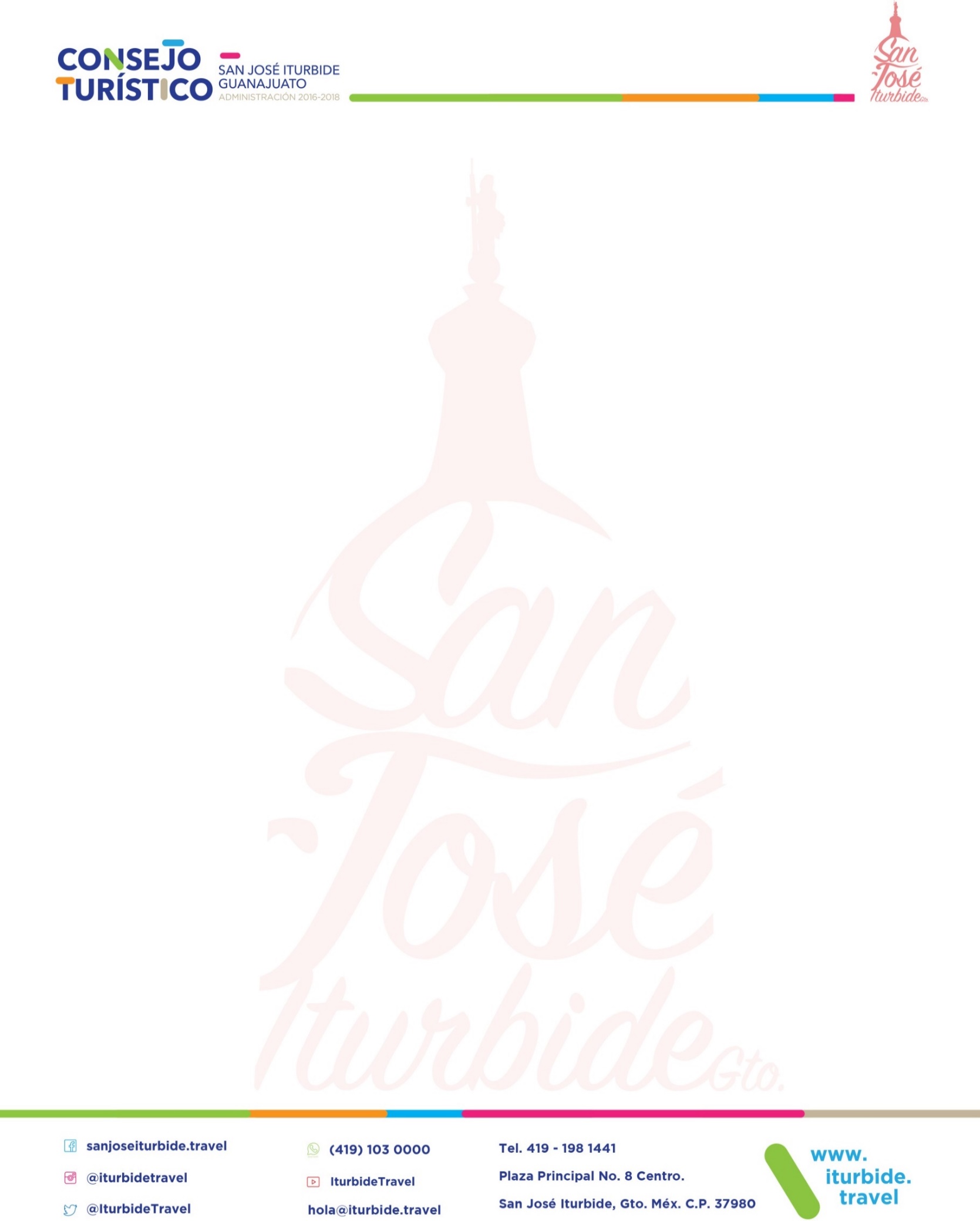 Consejo Turístico de San José Iturbide Gto.Tercer Trimestre 2020Relación de Esquemas Bursátiles y de Coberturas Financieras.NO APLICA.Bajo protesta de decir verdad declaramos que los Estados Financieros y sus notas, son razonablemente correctos y son responsabilidad del emisor. 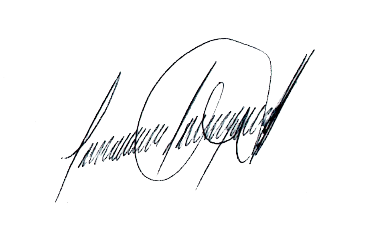 Lic. Lucia Bibiana Zarazúa Rosales